Obrázek 1 sherwood brown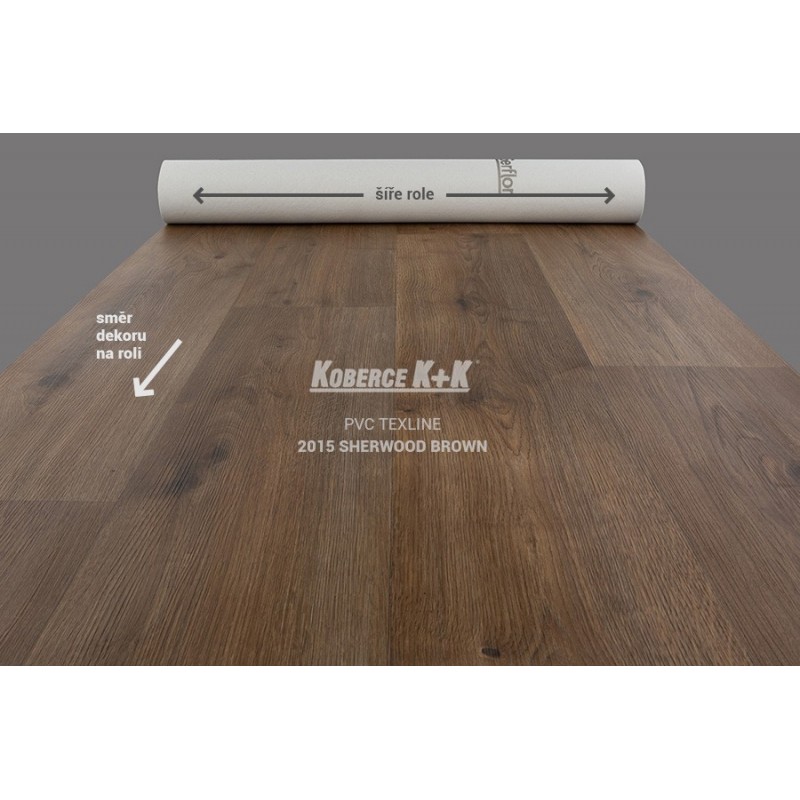 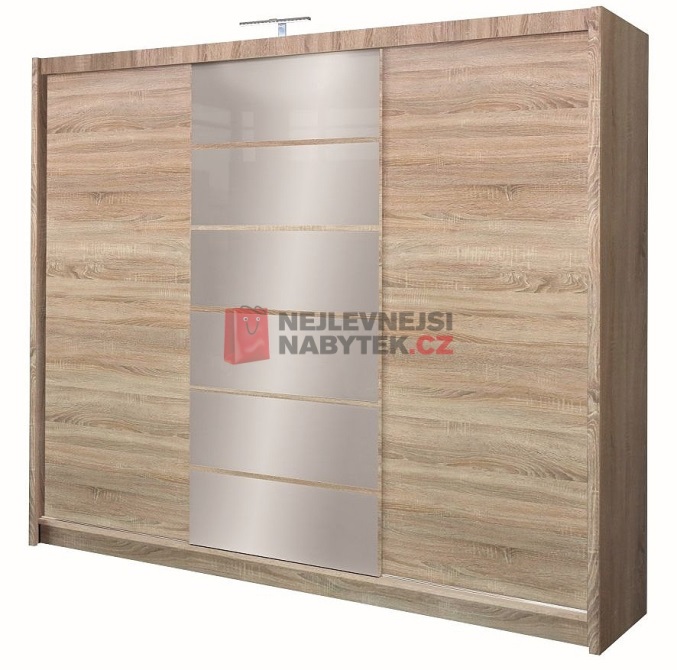 Obrázek  dub sodoma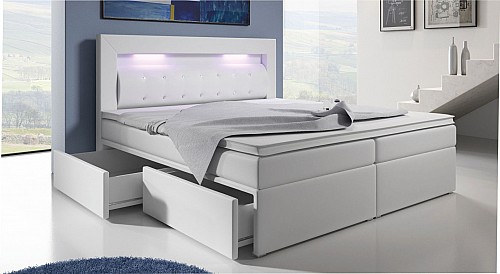 Obrázek  tmavě šedá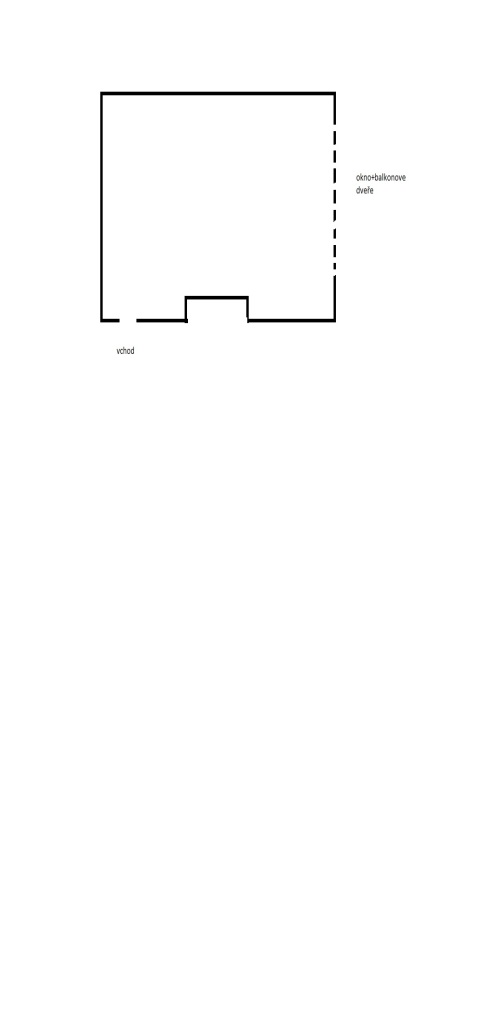 Obrázek  plán místnosti